§8451-A.  ProgramsA region shall provide programs of career and technical education.  Programs of career and technical education are eligible to receive state subsidy pursuant to chapters 606‑B and 609.  All programs of career and technical education offered by a region must be approved by the commissioner pursuant to section 8306‑B.  The programs must offer a sequence of courses that are directly related to the preparation of individuals for employment in current or emerging occupations and may include training and education in academic and business skills preparing students to further their education at the community college or college level or allowing students to use trade and occupational skills on other than an employee basis.  A region may also provide courses described in section 4722, subsection 2, the successful completion of which satisfies the diploma requirements set forth in section 4722.  [PL 2013, c. 424, Pt. A, §9 (NEW).]SECTION HISTORYPL 1991, c. 518, §18 (NEW). PL 1999, c. 683, §3 (AMD). RR 2003, c. 2, §61 (COR). PL 2003, c. 20, §OO2 (AMD). PL 2003, c. 20, §OO4 (AFF). PL 2005, c. 2, §D27 (AMD). PL 2005, c. 2, §§D72,74 (AFF). PL 2005, c. 12, §WW18 (AFF). PL 2007, c. 667, §13 (AMD). PL 2011, c. 679, §19 (AMD). PL 2011, c. 686, §4 (AMD). PL 2013, c. 424, Pt. A, §9 (RPR). The State of Maine claims a copyright in its codified statutes. If you intend to republish this material, we require that you include the following disclaimer in your publication:All copyrights and other rights to statutory text are reserved by the State of Maine. The text included in this publication reflects changes made through the First Regular and First Special Session of the 131st Maine Legislature and is current through November 1, 2023
                    . The text is subject to change without notice. It is a version that has not been officially certified by the Secretary of State. Refer to the Maine Revised Statutes Annotated and supplements for certified text.
                The Office of the Revisor of Statutes also requests that you send us one copy of any statutory publication you may produce. Our goal is not to restrict publishing activity, but to keep track of who is publishing what, to identify any needless duplication and to preserve the State's copyright rights.PLEASE NOTE: The Revisor's Office cannot perform research for or provide legal advice or interpretation of Maine law to the public. If you need legal assistance, please contact a qualified attorney.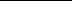 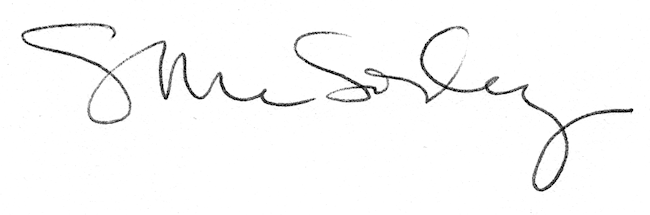 